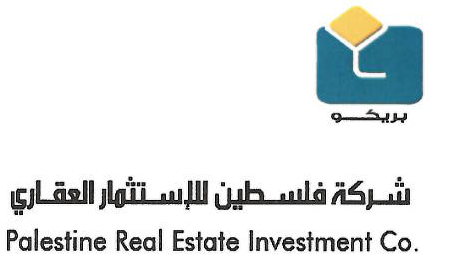 دعوة لحضور اجتماع الجمعية العامة العادي لعام 2021ملمساهمي شركة فلسطين للاستثمار العقاري المساهمة (بريكو)حضرة المساهم/ة: ___________________________________________ المحترم/ة                   رقم المساهم: _________________العنوان: __________________________________________________	                         عدد الأسهم:  ________________  تحية واحتراماً وبعد،عملاً بأحكام المادة (83) من النظام الداخلي للشركة، فإنه يسر مجلس الإدارة دعوتكم لحضور اجتماع الجمعية العامة العادي (السابع والعشرون) للشركة، وذلك في تمام الساعة الثانية عشرة والنصف من ظهر يوم الاثنين الموافق 16/05/2022م، في كل من مدينة روابي، كيو سنتر، مبنى المكاتب، الطابق الثاني وفي مدينة غزة/فندق المشتل، حيث سيتم التواصل من خلال نظام الربط المرئي (الفيديو كونفرنس)، وذلك للنظر في جدول الأعمال التالي للجمعية العامة العادية:إقرار محضر اجتماع الجمعية العامة العادي "السادس والعشرون" المنعقد بتاريخ 27/05/2021.مناقشة وإقرار تقرير مجلس الإدارة للعام 2021، والمنتهي بتاريخ 31/12/2021.المصادقة على تقرير مدقق الحسابات الخارجي لعام 2021.مناقشة وإقرار البيانات المالية الموحدة المدققة للسنة المالية المنتهية بتاريخ 31/12/2021.إبراء ذمة رئيس وأعضاء مجلس الإدارة عن السنة المالية 2021.انتخاب مدققي حسابات الشركة للسنة المالية 2022 وتفويض مجلس الادارة بتحديد أتعابهم.أية أمور أخرى تقترح الجمعية العامة ادراجها على جدول الأعمال وتدخل في نطاق أعمال الاجتماع العادي للجمعية العامة وفق أحكام نظام الشركة.يرجى من السادة المساهمين حضور الاجتماع شخصياً قبل الموعد المحدد بساعة لإتمام إجراءات التسجيل أو توكيل أحد مساهمي الشركة بالحضور والتصويت بإسمكم في هذا الاجتماع أو لأي اجتماع يؤجل إليه، وذلك بموجب سند التوكيل المرفق مع الدعوة التي تم ارسالها إلى كل منكم، أو إرساله على فاكس رقم 2948223 2 00970 او على البريد الإلكتروني PRICO@PRICO.PS؛ وذلك قبل ثلاثة أيام من موعد الاجتماع، كما يرجى من الأشخاص الاعتباريين المساهمين إرسال نسخة من كتاب التفويض الصادر لممثليهم بحضور الاجتماع إلى مقر الشركة في رام الله قبل أسبوع من موعد الاجتماع واحضار النسخة الأصلية من كتاب التفويض شخصياً مع الممثل في الموعد المحدد أعلاه.كما يرجى من السادة المساهمين الذين لم يستلموا الدعوة والراغبين في حضور الاجتماع تنزيل نسخة الدعوة والتقرير السنوي (التقرير المالي والإداري) من خلال زيارة الموقع الالكتروني www.prico.psوتفضلوا بقبول فائق الاحترام،،، نمر عبد الواحدرئيس مجلس الادارة            أرغب في حضور الاجتماع.	      التوقيع: ..........................................   ----------------------------------------------------------------------------------------------صك توكيلرقم المساهمة: ................................................... عدد الأسهم: ..............................................................أنا/ نحن/ الموقع/ين أدناه/ ..................................................  وبصفتي مساهماً في شركة فلسطين للاستثمار العقاري المساهمة العامة (بريكو) قد عيّنت المساهم السيد/ ........................................... وكيلاً عني ليصوت بالنيابة عني وبإسمي في اجتماع الجمعية العامة العادي لمساهمي الشركة الذي سيعقد يوم الاثنين الموافق 16/05/2022م أو في أي اجتماع آخر قد يؤجل إليه.حررته ووقعته بحضور الشاهد الموقع أدناه في هذا اليوم ........................... من شهر ......................... من العام 2022م.توقيع الموكل 					توقيع الشاهد				       تصديق وختم محامٍ مزاول